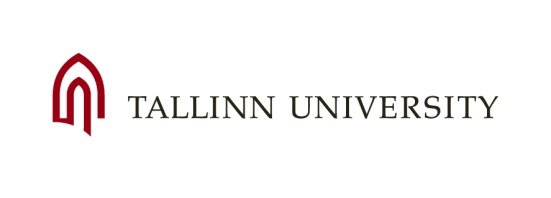 Extension of exchange study periodAcademic Year: 20___/20___Name of the student: _________________________________________________________Receiving Institution: Tallinn University (EE TALLINN05)Sending Institution: __________________________________________________________Current period of exchange studies:from ___/___/_____ (dd/mm/yyyy) to  ___/___/_____ (dd/mm/yyyy)The student would like to extend the exchange study period until ___/___/_____ (dd/mm/yyyy)Comments:_______________________________________________________________________________________________________________________________________________________________________________________________________________________________________________________________________________________________________________________________________________________________________________________   Signature of the Departmental Erasmus                      Signature of the Departmental Erasmus  
                   Coordinator                                                                  Coordinator      ____________________________                              ____________________________              (Receiving Institution)                                                  (Sending Institution)